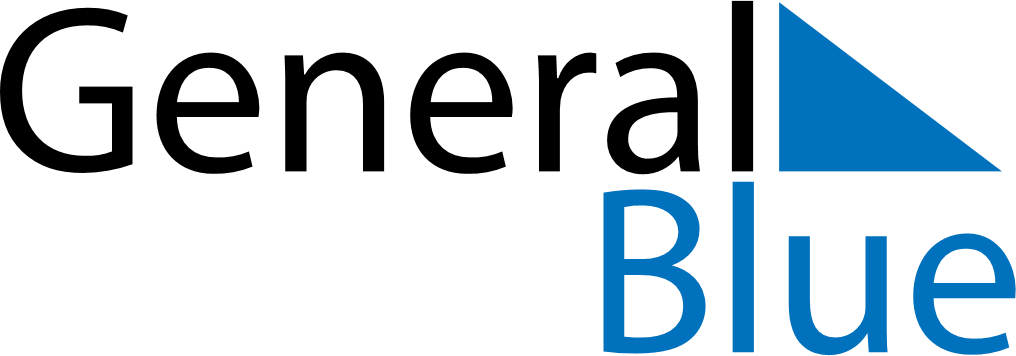 February 2023February 2023February 2023February 2023MexicoMexicoMexicoSundayMondayTuesdayWednesdayThursdayFridayFridaySaturday1233456789101011Constitution DayConstitution Day (day off)12131415161717181920212223242425262728